       Esta Guía se trabaja después de haber visto el PPT N° 1 de la Unidad 3.OBJETIVO:Analizar los principales conceptos  de la resistencia de materiales y la ley de Hooke, aplicando sus principios a un situación pertinente de la mecánica.LUGAR:  		Sala o taller.TIEMPO: 		45 min. DINÁMICA DE TRABAJO:    Individual. RECURSOS:Presentación MMB.U3.PPT1.ADOTEC.2014. Clasificación de los Instrumentos de medición.  Instrucciones:I Parte.Responda las siguientes preguntas. Nombre tres instrumentos que midan longitudes.Con qué instrumento mediría usted:El diámetro de un clavo.      				 La longitud de una mesa.				El espesor de una placa metálica muy delgada.	 Complete:Para medir la temperatura ambiental se  utiliza un  ___________.El instrumento que puede medir temperatura sin entrar en contacto con la sustancia cuya temperatura se quiere medir se llama _____________.¿Qué magnitud mide una escuadra común? ¿Qué es una escuadra  universal?Considere el conector que muestra la figura y determine el instrumento que se requiere para medir: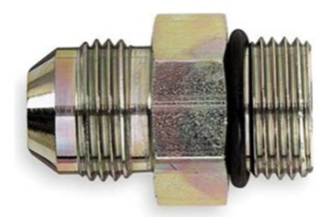  El ángulo que presenta en su extremo. Su diámetro interior.Su Largo.¿Qué instrumento de medición utilizaría para medir el contorno de este tronco?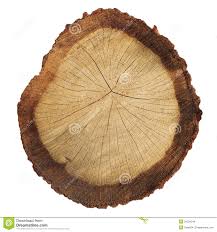 ¿De qué depende si se elige un pie de metro o un micrómetro para medir un objeto?¿Cuál cree usted que es la razón por la cual el micrómetro recibe ese nombre?En el sistema métrico decimal ¿Qué es una micra?¿Qué es una micra de pulgada?¿Qué es un micrón?Nombre tres instrumentos de medida de tiempo.¿Cuál es la diferencia entre un reloj y un cronómetro? ¿En qué se asemejan?Si usted requiere realizar una medición ¿Qué aspectos debe tomar en cuenta para asegurarse que ésta sea los más exacta posible?¿Qué es la resolución de un instrumento? ¿Qué otra palabra se utiliza comúnmente para referirse a ella?Una regla se ha graduado en pulgadas y cada pulgada se divide en 16 partes iguales ¿Cuál es la resolución de esa regla?Una huincha de medir ha dividido el metro en 100 partes iguales. ¿Cuál es la resolución de esta huincha?Un termómetro divide cada grado Celsius en 10  partes iguales ¿Cuál es la resolución de ese termómetro?Considere los valores de las siguientes mediciones y determine la resolución del instrumento con que fueron realizadas.2,3 kg       	 5,23m      	5,230 m     23,6°       	ADOTEC 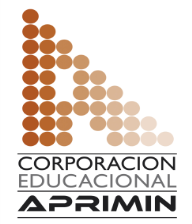 MÓDULOMETROLOGÍA ADOTEC UNIDAD IIIINSTRUMENTOS DEMEDICIÓN  ADOTEC GUÍA DE TRABAJO N°1Clasificación de Los instrumentos     NOMBRE    NOMBRE    NOMBREFECHACURSO